27.1.21- Purple and pink readingLook at the picture from the front cover. Talk about what you think the story might be about?Is it a fiction or nonfiction book?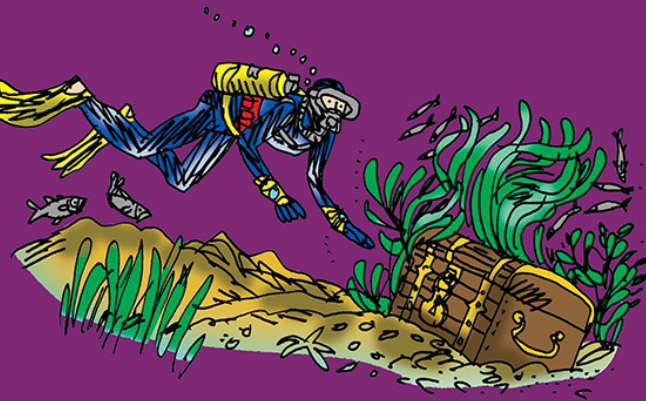 Look at the title and predict from this. 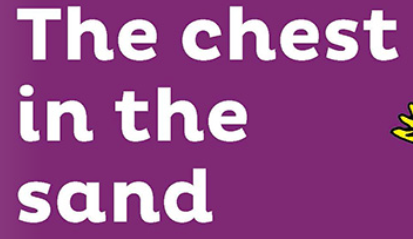 